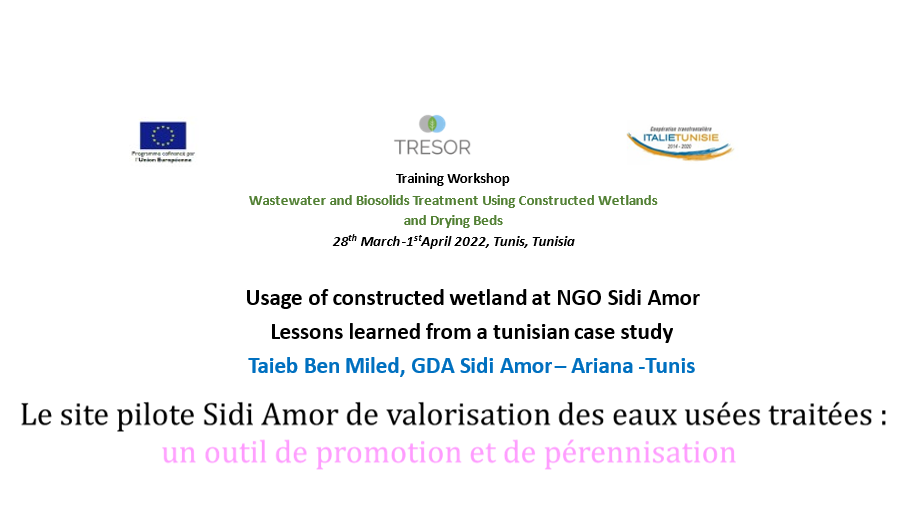 Le GDA Sidi Amor, partenaire associé au projet TRESOR https://lnkd.in/db5biG6Q , a participé activement à l’atelier de formation qui s’est déroulé en présentiel et à distance du 28 Mars au 1er Avril et dont ci-joint programme. Une composante « formation de terrain » s’est déroulée au GDA Sidi Amor. En partenariat avec plusieurs institutions scientifiques nationales et internationales et experts tels que ( Hamadi Kallali, Ahmed Ghrabi, Olfa Mahjoub, Tunisia, Andreas Angelakis, Greece, Jan Vymazal, Czech Republic, Jörg Felmeden, Germany, Fabio Masi, Italy, Pascal Molle, INRAE, France…)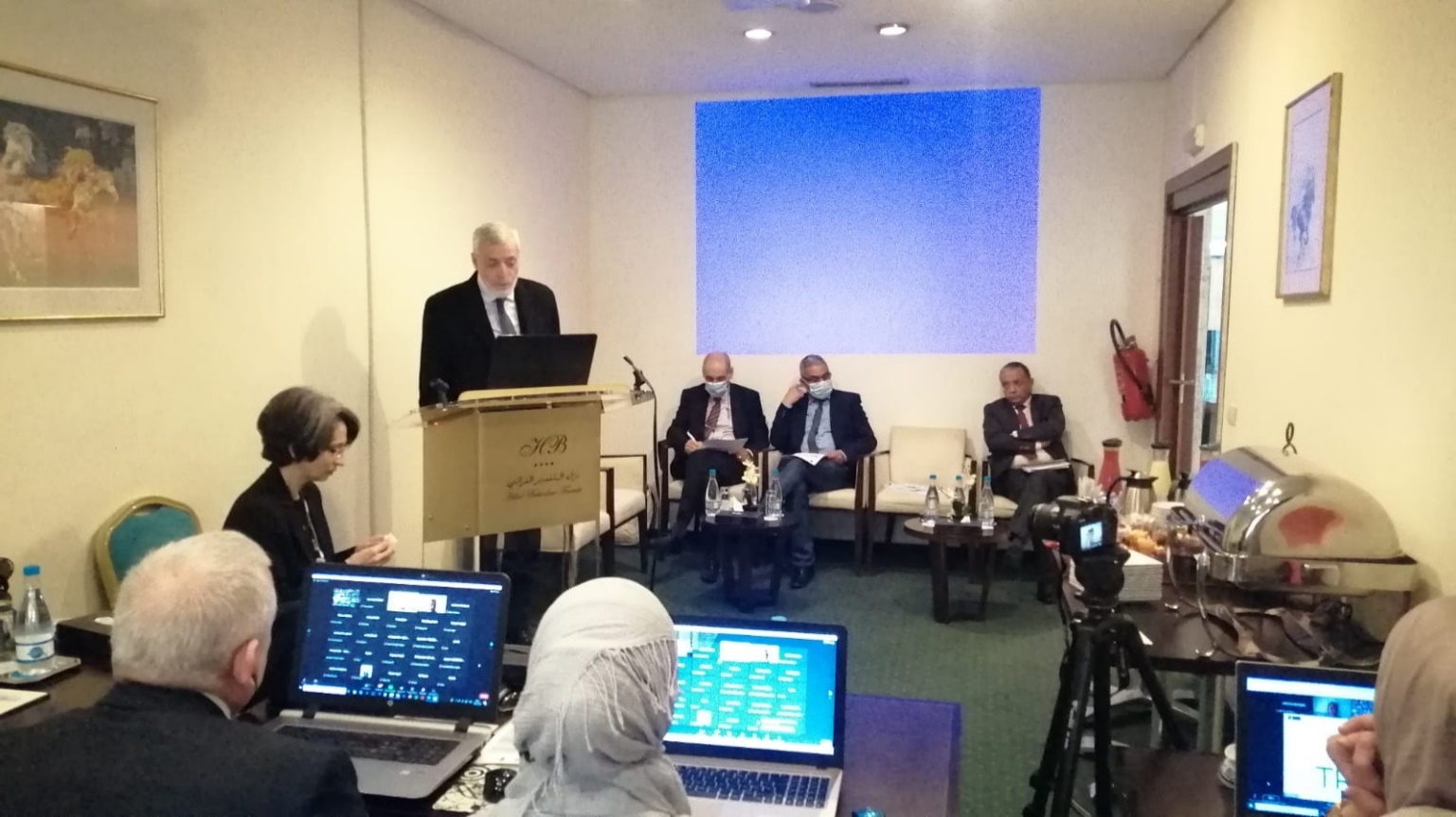 Ouverture officielle du Workshop et Introduction par Olfa Mahjoub) et MM.Ahmed Ghrabi, CERTE,Mondher Ben Salem, INRAT, Zouhaier Nasr, INRGREF etTaieb Ben Miled, GDA Sidi Amor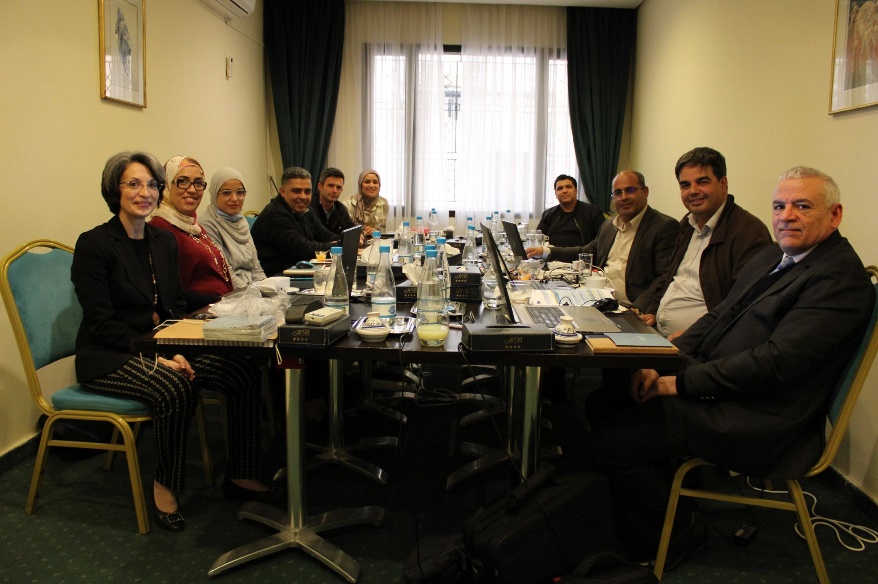 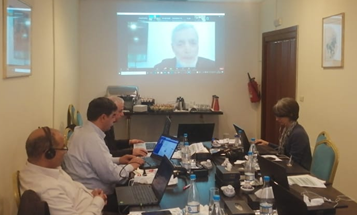 Formation de terrain au site du GDA Sidi Amor. Vendredi 1er Avril 2022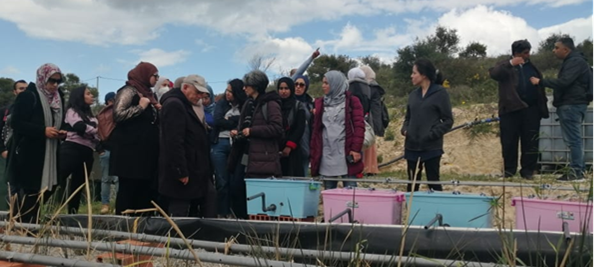 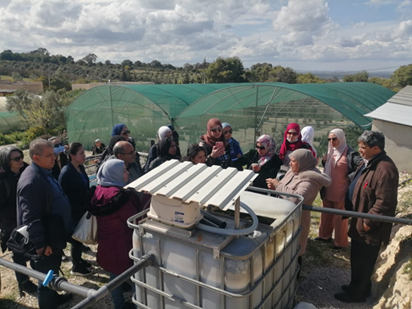 Explications par Hayet Cherif ( CERTE) du procédé de filtration et dessalement apporté par le Projet tuniso-allemand ( CERTE-FiW)installé au GDA Sidi Amor, en aval des lagunes  plantes à macrophytes.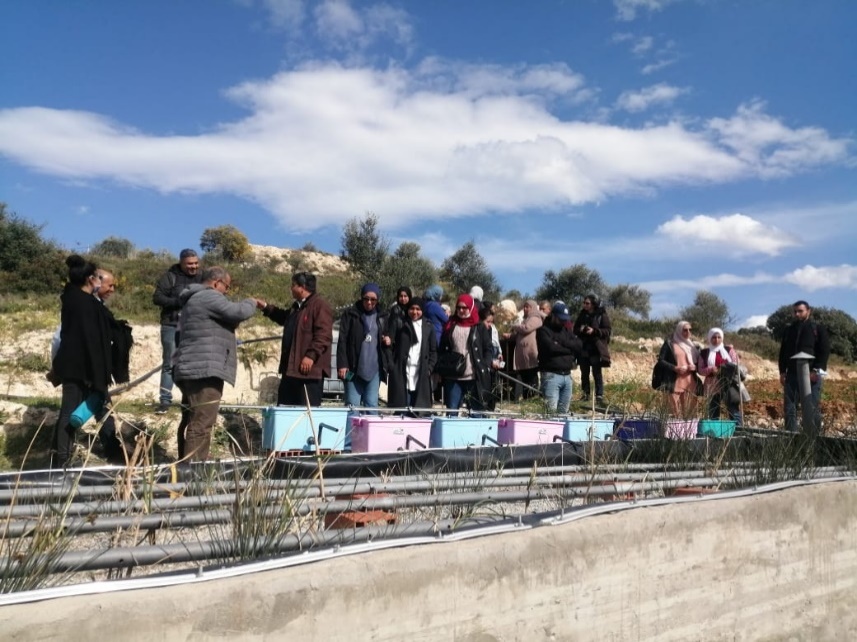 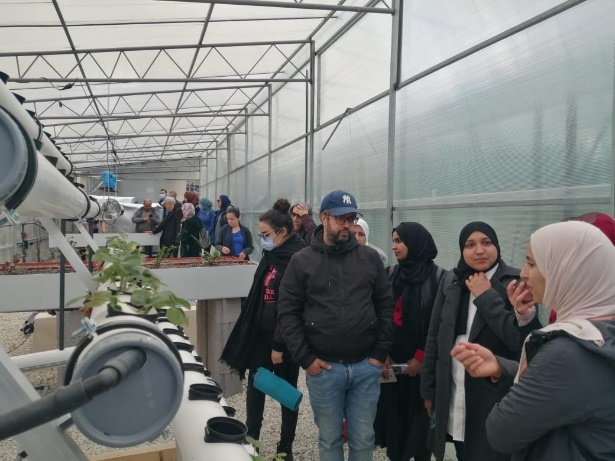 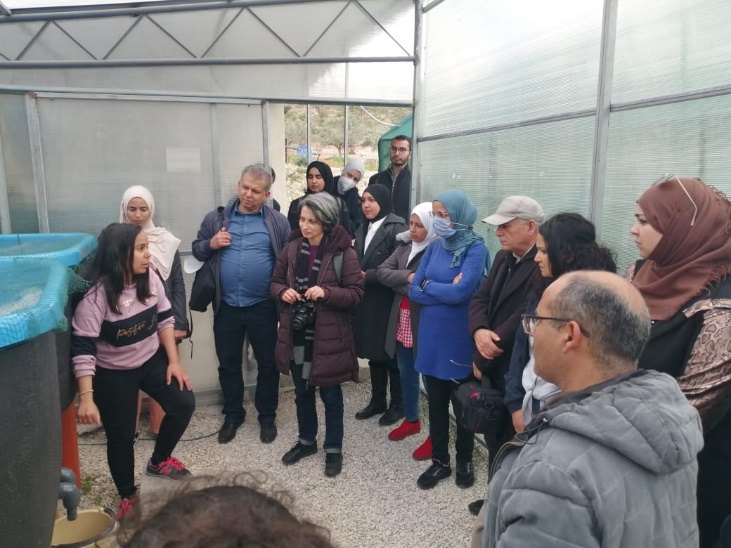 Visite de l’unité d’aquaponie utilisant les EUT post-filtrées. Expérimentations et innovations agronomiques diverses. Partenariat entre Terra Urbana (Germany)et Arts et Jardins ( Start up issue du GDA Sidi Amor) : entreprises spécialisées dans le paysagisme ( landscape architecture)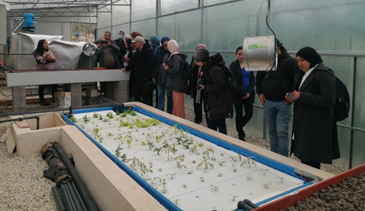 Training WorkshopWastewater and Sewage sludge Treatment Using 
Constructed Wetlands and Planted Sludge Drying Beds28th March-1stApril 2022, Tunis, TunisiaProgramme28 March 202228 March 2022Plenary Sessions (free access online)Hotel Bélvèdere, TunisPlenary Sessions (free access online)Hotel Bélvèdere, TunisSession 1 : Opening sessionModerators: Olfa Mahjoub and Taieb Ben MiledSession 1 : Opening sessionModerators: Olfa Mahjoub and Taieb Ben Miled09:00 – 09:15Welcome SpeechesZouhaier Nasr, INRGREFAhmed Ghrabi, CERTEMondher Ben Salem, INRATTaieb Ben Miled, GDA Sidi Amor Fethi Ben Mimoun, Min planificationSalwa Chatti, Min planificationFaicel Sahraoui, Antenne STC09:15 – 09:30Ice breaking session: getting to know each other’s09:30 – 09:40Quizz (Mentimeter)09:40 – 10:15TRESOR Project introduction, training unfolding, and housekeepingOlfa Mahjoub, Tunisia10:15 – 10:30Cyber break and networkingSession 2: Introduction to constructed wetlandsModerators: Hamadi Kallali and Hatem ZgallaiSession 2: Introduction to constructed wetlandsModerators: Hamadi Kallali and Hatem Zgallai10:30 – 11:30Wastewater management in small communitiesAndreas Angelakis, Greece 11:30 – 12 :30Advantages and disadvantages of constructed Wetlands as compared to conventional treatment systemJan Vymazal, Czech Republic12:30 – 14:00Cyber break and networkingSession 3: Uses of Constructed wetlands Moderators: Feliciana Licciardello and Zouhaier RachedSession 3: Uses of Constructed wetlands Moderators: Feliciana Licciardello and Zouhaier Rached14:00 – 15:00Nature-based solutions for wastewater treatment and reuse: experiences in ItalyGiuseppe Cirelli, Italy15:00 – 16:00Constructed wetlands and runoff management in GermanyJörg Felmeden, Germany16:00 – 17:00Constructed wetland for sanitation in rural areas in TunisiaHamadi Kallali, Tunisia 17:00Wrap up of the day	29 March 2022	29 March 2022Session 4 : Constructed wetlands for wastewater treatment: conventional approachesModerators: Thameur Chaibi and Mohamed Ali WahabSession 4 : Constructed wetlands for wastewater treatment: conventional approachesModerators: Thameur Chaibi and Mohamed Ali WahabClosed sessions (only by registration)Closed sessions (only by registration)09:00 – 10:00Plants in constructed wetlands – function and selectionJan Vymazal, Czech Republic 10 :00 – 11 :00Constructed wetlands in hot and arid countries: emphasis on the socio-environmental settingsSarah Dan Haring, Kenya11:00 – 12:30Cyber break and networkingSession 5 : Subsurface constructed wetlands use for wastewater treatment: novel variants and innovationsModerators: Abdellaziz Zairi and Giuseppe CirelliSession 5 : Subsurface constructed wetlands use for wastewater treatment: novel variants and innovationsModerators: Abdellaziz Zairi and Giuseppe Cirelli12:30 – 13:30New types of constructed wetlands: concept and typesFabio Masi, Italy13:30 – 14:30Combination of CWs with other treatment systems: case of the APOC systemKostantinos Plakas, Greece14:30 – 15:30Usage of constructed wetland at NGO Sidi Amor: lessons learned from a Tunisian case studyTaieb Ben Miled, Tunisia15:30Wrap up of the day30 March 202230 March 2022Session 6: I design my constructed wetland for the wastewater treatmentModerators: Giuseppe Cirelli and Hamadi Kallali Session 6: I design my constructed wetland for the wastewater treatmentModerators: Giuseppe Cirelli and Hamadi Kallali Closed sessions (only by registration)Closed sessions (only by registration)09:00 – 10:00Constructed wetlands for wastewater treatment: from theory to practicePascal Molle, France10:00 – 11:00Modelling wetlands using the HYDRUS Wetland modelGünter Langergraber, Austria11:00 – 12:00Sizing and performance of constructed wetlands: applied exampleFabio Masi, Italy12:00 – 13:00Cyber break and networkingSession 7: I design my planted filters for wastewater treatmentModerators: Fabio Masi and Konstantinos PlakasSession 7: I design my planted filters for wastewater treatmentModerators: Fabio Masi and Konstantinos Plakas13:00 – 14:00Working groups session14:00 – 15:00Presentation of the results15:00 – 15:30Cyber break and networking15:30-16:30Connecting TRESOR and on-going projects and open discussion (30 min)16:30Wrap up of the day31 March 202231 March 2022Session 8 : Introduction to planted sludge drying beds Moderators: Hamadi Kallali and Olfa MahjoubSession 8 : Introduction to planted sludge drying beds Moderators: Hamadi Kallali and Olfa MahjoubClosed sessions (only by registration)Closed sessions (only by registration)09:00 – 10:00Planted sludge drying beds: Concept, design, and operationPascal Molle, INRAE, France10:00 – 11:00Sizing and performance of drying beds for sludge: from theory to practiceFabio Masi, Italy11:00 – 12:00Working groups session12:00 – 13:30Cyber break and networking Session 9: I design my drying beds for sludgeModerators: Fabio Masi and Pascal MolleSession 9: I design my drying beds for sludgeModerators: Fabio Masi and Pascal Molle13:30 – 14:30Presentation of the results14:30 – 15:00Closing Quizz (Mentimeter) 15:00 – 15:30Wrap up and instructions for the field visit	1st April 2022	1st April 2022Field TripField Trip08:00 Departure from INRGREF to Bent Saidane and Jougar 09:30-12:00 Guided tour on constructed wetland12:00 Back to Tunis13:30-15:00 Visit of the constructed wetland of GDA Sidi Amor16:00 Back to Tunis08:00 Departure from INRGREF to Bent Saidane and Jougar 09:30-12:00 Guided tour on constructed wetland12:00 Back to Tunis13:30-15:00 Visit of the constructed wetland of GDA Sidi Amor16:00 Back to Tunis